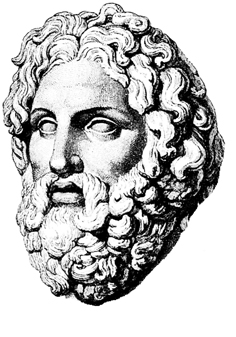 ΠΡΟΓΡΑΜΜΑ ΣΥΝΕΧΙΖΟΜΕΝΗΣ ΕΚΠΑΙΔΕΥΣΗΣ1Η ΗΜΕΡΙΔΑ ΣΑΒΒΑΤΟ 13/2/2016Ώρα: 09.00 – 14.00Τόπος: ΑΜΦΙΘΕΑΤΡΟ ΑΙΓΙΝΗΤΕΙΟΥ ΝΟΣΟΚΟΜΕΙΟΥ ΑΘΗΝΩΝ08.30 – 09.00	Εγγραφές (Συμμετοχή δωρεάν)09.00 – 09.15	Χαιρετισμός εκπροσώπου του ΔΣ09.15 – 10.15	Ασυμβατότητα σε νεαρό  άνδρα με  εμπύρετο και βαριά αναιμία.	Φρ. Μπαζίγου, Ιατρός Βιοπαθολόγος, Επιμ. Α΄, Τμήμ. Αιμοδοσίας	ΓΝΑ «Σισμανόγλειο/Αμαλία Φλέμιγκ»10.15 – 11.15	Ενδιαφέρουσες περιπτώσεις διαταραχής της λειτουργίας 	του Θυρεοειδή αδένα.	Γ. Αντωνάκος, Ιατρός Βιοπαθολόγος, MD-PhD, Επιμ.Α΄,	Εργ. Κλιν. Βιοχημείας ΠΓΝ «Αττικόν»11.15 – 11.45	Διάλειμμα. 11.45 – 12.45	Ενδιαφέροντα περιστατικά, σχετικά με τον έλεγχο	Γονικότητας (πατρότητας).	Κ. Ταράση,Ιατρός Βιοπαθολόγος, Δ/ντρια, Ανοσολογικό Εργ.	ΓΝΑ «Ο Ευαγγελισμός»12.45 – 14.00	Μηνιγγίτιδα σε ανοσοκατασταλμένο ασθενή.	Α. Βασδέκη,Ιατρός Βιοπαθολόγος, Επιμ. Α΄, Μικροβιολογικό Εργ.	ΠανεπιστημιακόΝοσοκ. Λάρισας.	Ασυνήθης λοίμωξη από Salmonellaenteritidis.	Φ. Κολονήτσιου,Ιατρός Βιοπαθολόγος, Επίκ. Καθηγήτρια Μικροβιολογίας	Ιατρ.τμημ. Πανεπιστημίου Πατρών	Διερεύνηση TORCH μόλυνσης σε έγκυο γυναίκα.	Α. Μεντής,Ιατρός Βιοπαθολόγος, Ερευνητής Α΄, Ελλ.Ινστιτούτο ΠαστέρΤηλέφωνα επικοινωνίας:210-7219860, 210-7289192, 213-2057917, 213-2045305